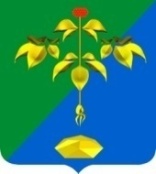 АДМИНИСТРАЦИЯ ПАРТИЗАНСКОГО ГОРОДСКОГО ОКРУГАПРИМОРСКОГО КРАЯП О С Т А Н О В Л Е Н И Е27 марта 2018 г.                                                                                          № 374-паО закреплении муниципальных бюджетных дошкольных образовательных учреждений, находящихся в ведении отдела образования администрации Партизанского городского округа и осуществляющих образовательную деятельность по основным общеобразовательным программам дошкольного образования, за  конкретными территориями Партизанского городского округа на 2018 год В целях организации учёта детей, подлежащих обучению                         в муниципальных бюджетных дошкольных образовательных учреждениях, находящихся в ведении отдела образования администрации Партизанского городского округа и реализующих основные общеобразовательные  программы дошкольного образования, а также для закрепления        указанных учреждений за конкретными территориями                Партизанского городского округа, в соответствии с пунктом 6                   части 1 статьи 9 Федерального закона от 29 декабря 2012 года                  №273-ФЗ «Об образовании в Российской Федерации», пунктом 6         Порядка приема  на обучение по образовательным программам дошкольного           образования, утвержденного приказом Министерства образования                   и науки Российской Федерации от 08 апреля 2014 года                               №293 «Об утверждении Порядка приема на обучение по       образовательным программам дошкольного образования», на основании статей 29, 32 Устава Партизанского городского округа               администрация Партизанского городского округа ПОСТАНОВЛЯЕТ:Утвердить прилагаемый перечень муниципальных бюджетных дошкольных образовательных учреждений, находящихся в ведении отдела образования администрации Партизанского городского округа и осуществляющих образовательную деятельность по основным общеобразовательным программам дошкольного образования, закреплённых за конкретными территориями Партизанского  городского округа.Настоящее постановление подлежит официальному опубликованию (обнародованию) в газете «Вести» и распространяется на правоотношения, возникшие с 01 января 2018 года.Глава городского округа		                                             А.В.Зражевский